Horses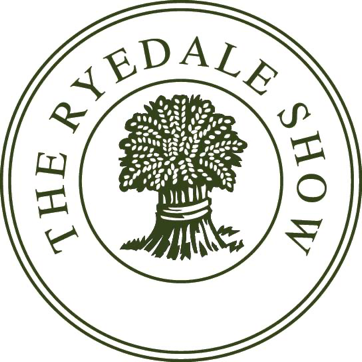 Please also ensure that you are correctly registered the appropriate Horse Society before making your entry. If you are unsure,
please contact the society directly.
BSHA - 01462 437 770
CHAPS (UK) - 01522 703784
BSPS - 01487 831 376
TSR - 02476 857010
SHB(GB) - 01732 866 277
BDS - 01284 630 591
NPS - 01420 88 333IDHS(GB) – 01768 870523
UK Ponies & Horses - 07377 555 539

For M&M Classes please contact the relevant breed society

This Show is affiliated to Equifest, taking place at the Arena UK, Grantham, Lincolnshire on the 1st -4th August 2024. The two highest exhibits not already qualified in each affiliated class will qualify.”
Classes 1 Equifest M&M In Hand, 2 Equifest Ridden M&M, 3 Equifest M&M Lead Rein, 4 Equifest M&M First Ridden,6 Equifest M&M WHP
7 Equifest Show Pony Lead Rein, 8 Equifest Show Pony First Ridden, 9 Equifest Ridden Show Ponies, 10 Equifest Show Hunter Pony Lead Rein, 11 Equifest Ridden Show Hunter Pony, 12 Equifest Working Hunter Pony, 13 Equifest Small Hunter, 14 Equifest Ridden Hunters, 15 Equifest Working Hunter, 16 Equifest Intermediate Show Riding Type, 17 Equifest Intermediate Show Hunter Type, 19 Equifest Riding Horses, 20 Equifest Ridden Cobs, 23 Equifest Ridden Part Breds. Qualification cards will not be sent out but The qualification card will be available on the website for competitors to download at no extra cost .

Veterinary Team
All equine health & welfare concerns are with the Veterinary Team, from Howells Veterinary-practice - available during the day on the Showground , please contact horse secretary on the day Tel - 07891039310

2024 Animal Health NOTE:
The Primary Equine Influenza and Tetanus vaccinations are a compulsory requirement for all equines attending the Ryedale Show. 'If sufficient time has elapsed' after the Primary two vaccinations, these should be followed by their six month and yearly vaccinations. No equines should enter competitions within 7 days of an EI vaccination.
(This Rule may be subject to change from guidance from the FEI/BEF.
The requirement for the first 3 vaccinations is as follows: the first 2 vaccinations 21 - 92 days apart, a third booster between 150- 215 days, and an annual booster vaccination within 365 days thereafter. No horse should enter competitions within 7 days of an EI vaccination. Foals should commence vaccinations at 6 months old.)

Entry Fee per class: £15 except fancy dress which is Free
BYEH entry fee as per schedule £37
LIHS Rising Stars entry fee is £25 which includes £10 levy
Prize money please refer to individual classes
Catalogues can be pre ordered £5 from show extras

HORSES AND PONIES SECTION Timetable 2024
Please Note:
Times for classes are an approximate guide only. Classes will not start before the time stated in the ring timetable documentsRings could be changed to help secure the smooth running of the show. Announcements will be made during the day.**** Ryedale Show reserves the right to cancel or amalgamate classes if entries are extremely low ****
Ring 2
9am – Small Breed Mountain & Moorland In Hand, followed by Championship followed by Large Breed Mountain & Moorland In Hand, followed by Championship and Supreme Large & Small Championship.
12 noon –  Cleveland Bays , Followed by Championship


At 12-30  - Rings 1 and Ring 2 will amalgamate to become the Main Ring1230pm- Lamb National1.10pm - Best Decorated Heavy Horse1.30pm - Parade of Vintage Tractors2pm -      Mounted Fancy Dress2.20pm - Heavy Horse in Plough Harness2.40pm - Lamb National3.15pm - Grand Parade3.50pm - Parade of Sinnington Hounds4.10pm - Heavy Horse Turnout4.40pm - Children's Races

Ring 3A/ B
9am - Hunter Breeding followed by Championships.
10.15am - In Hand Irish Draught
11:30am - Heavy Horse Young Handler. Followed by Shires & Clydesdales, judged at separate ends of the ring. Shire and Clydesdale Championships followed by Supreme Heavy Horse Championship
1pm - In Hand Coloureds, followed by Championship followed By Ridden Coloureds and Championship
3pm - Veteran Classes
Ring 4
9am – Ridden Show Hunter Pony, followed by Championship.
11.00am- Ridden Show Pony, followed by Championship
1.00pm - Ridden Mountain and Moorland Ring 5
9am – Ridden Hunters, followed by Championship
1.15pm – Ridden Irish Draught
2.30pm - Driving Classes


Ring 6
10am – Working Hunter Pony, followed by Championship.
11.00 – Working Hunter Classes.
Followed by  - Mountain & Moorland Working Hunter Pony, followed by Championship Ring 7
9.00am – Ridden Cobs followed by Championship.

10.30am – Riding Horse
11.30am – Novice Retrained Racehorse Class.
Followed  - Open Retrained Racehorse Class.


Ring 8
8.30am – Dubarry Burghley Young Event Horse Classes 2.00pm - Open Retrained Racehorse Class.

Then the Unaffiliated showjumping will follow details from Alison Brown Friar Hill stables Tel 01751 432 758


Under the Horse Passports Regulations (NI) 2010, which came in to operation on 31st March 2010, all horses, ponies and other equine require a horse passport. From 1st July 2009 foals (and older animals not previously registered) now need to have a passport and microchip in accordance with the Regulations.30/07/2024 10:00HEAVY HORSE TURNOUTS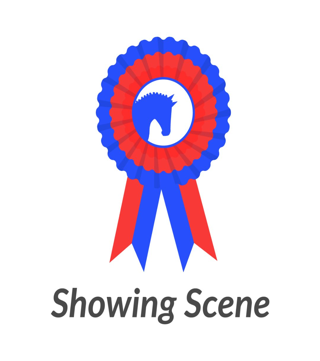 Start Type: Not BeforeStart Date Time: 30/07/2024 16:10Ring Name: 1JudgesJudge Tbc (Judge)ClassesSHIRESStart Type: Not BeforeStart Date Time: 30/07/2024 11:30Ring Name: 3AThe Shire Horse Society offers a special award rosette and a Silver Spoon to the best Mare or Filly
subject to the following conditions:
1. A spoon and a rosette for the best mare or filly exhibited in the Shire Classes.
2. The winner of the Special Prize must be a member of the Shire Horse Society.
3. Entries cannot be accepted at Affiliated Shows in classes for Shires or Heavy Horses from any person
who has been either suspended or removed from membership of the Shire Horse Society or has been
excluded from exhibiting for prizes at Shows, Sales or Exhibitions or from taking part in any Show
organised by the Shire Horse Society.
4. No animal to be eligible to take more than one Silver Spoon during any one year. Shire Horse Society
Shows being excepted.
5. THE WINNING ANIMAL MUST BE REGISTERED OR ELIGIBLE FOR REGISTRATION IN THE
STUD BOOK OR GRADE B REGISTER.
6. The judge invited to officiate must be on the Society’s Official Panel and has the right to withhold the
award of the Silver Spoon and Rosette if insufficient merit is shown.
7. The Council reserve the right in offering Spoons, to award them only to persons approved by the Shire
Horse SocietyJudgesJudge Tbc (Judge)ClassesCLEVELAND BAYSStart Type: Not BeforeStart Date Time: 30/07/2024 12:00Ring Name: 2Cleveland Bay  Society  will offer a Turnout Award sponsored by Muick Wood (Craigiewood )for the  highest placed Pure or Part Bred Cleveland BayJudgesMrs Barbara Martindale (Judge)ClassesIRISH DRAUGHTStart Type: Not BeforeStart Date Time: 30/07/2024 10:15 ( In Hand ) Ring 3 Ridden Irish Draught ClassRing 5  not before 1.15pmClasses 13 – 18 are affiliated to the Irish Draught Horse Society (GB) and as such all exhibits competing within these classes should be eligible under the below criteria:-All Pure Bred Breeding and Youngstock In-hand exhibits must be the progeny of a Graded Mare (Class 1, Class 2, RID (GB), AID or Supplementary Grade Up Register) and be by a Class 1, Class 2 or RID (GB) stallion on the Irish Draught Breed Register.All yearling, two and three year old COLTS must be bitted and shown by an experienced handler of 18 years of age or over. All three year old colts must be un-inspected.Stallions (In hand or ridden) must also be inspected and overstamped by the IDHS (GB) and be Class 1, 2 or RID (GB). Ridden stallions must display a red, white and clue ribbon in their tail and be ridden by someone 18 or over. All RIDDEN Pure bred Irish Draughts must be registered with or overstamped by the IDHS (GB) and in the correct ownership. All ridden horses must be 153cm (15hh) or over.All owners of Pure Bred Irish Draught horses must be full members of the IDHS (GB). Owners of Irish Draught Sport Horses do not have to be members of the IDHS (GB)All Irish Draught Sport Horse Breeding and Youngstock In Hand exhibits must have a minimum of 25% proven Irish Draught breeding and be registered on the Irish Draught Sport Horse Register. This show is a qualifier for both The Moorbennhall Irish Draught Youngstock Challenge and the IDHS (GB) Irish Draught Sport Horse Youngstock Challenge . The two highest placed Irish Draught pure-breds and Irish Draught Sport Horses from each age group in Classes 15 – 17 will qualify. If one or both have already qualified, the horse next in line in each age group will qualify for their respective final which will be held at the 7th & 8th September 2024 at Onley Equestrian Centre, Onley Grounds Farm, Willoughby, Rugby, Warwickshire CV23 8AJ. Qualifiers will be contacted by a member of the IDHS (GB) Show Team. In their respective final, there will be three preliminary classes with the two highest placed semi-finalists from each class going forward to the Championship where the Champion will receive £500 and the Reserve Champion £150.
This show is a qualifier for the IDHS(GB) £2,000 Ridden Challenge. The highest placed horses (not already qualified) from class 18 will qualify for the final of the IDHS (GB) £2,000 Ridden Challenge which will be held at the IDHS (GB) National Championship Show on 7th & 8th September 2024 at Onley Equestrian Centre, Onley Grounds Farm, Willoughby, Rugby, Warwickshire CV23 8AJ. A horse may only qualify for the final once, regardless of the type or number of classes won, placed in or entered. Qualifiers will be contacted by a member of the IDHS (GB) Show Team. In the Final, the Champion will be awarded £1,000 prize money, the Reserve Champion will be awarded £500 and 3rd to 7th inclusive will be awarded £100 each. In addition, the highest placed Purebred Irish Draught will receive £100, and the highest placed Sport Horse will receive £50.JudgesMrs Julie Cornthwaite (Ride & Conformation Judge)ClassesHUNTER BREEDINGStart Date Time: 30/07/2024 09:00Ring Name: 3ASpecial Awards:
Sport Horse Breeding of Great Britain (SHB (GB)) - Brood Mare Premiums
The Society offers two Brood Mare Premiums at this Show. Premiums will only be awarded if there is
a minimum of three mares forward per class. The premiums take the form of a Service voucher, the
value of which is to be determined from time to time by the Society, awarded at the Judge’s discretion to
their selection from the monetary prizewinners, to be used towards the cost of covering the mare by any
SHB (GB) Graded Stallion or Life Approved Premium Stallion that is properly registered for the year of
covering. The service voucher may be used in either of the two years following the year of that award. The
owner must be, or become, a fully paid up member.

NOTE: Grade l and ll mares are eligible to be transferred into the new SHB (GB) Stud Book.
IMPORTANT
Exhibitors must insert the name of the sire of the mare’s 2024 foal on the entry form.JudgesMrs Josephine Jefferson (Judge)ClassesCLYDESDALESNot beforeStart Date Time: 30/07/2024 11:30Ring Name: 3AJudgesJanette Farley (Judge)ClassesHEAVY HORSE YOUNG HANDLERStart Type: Not BeforeStart Date Time: 30/07/2024 09:00Ring Name: 3AThis class will be run under the rules of The Clydesdale Horse Society. Rosettes will be provided to all entrants by The Clydesdale Horse Society.
Special Awards - To qualify for this award the Young Handler must be handling a Clydesdale Horse
An engraved medal is presented by the Clydesdale Horse Society to the best young handler aged 12 to
16 on the day of the show who has not already qualified in 2024 . The capabilities
of the handler are to be assessed, not the animal  . Young handlers
may compete in as many classes in any year as they wish, but they may only qualify once in any given
year. If handlers placed in a class have already qualified in 2024 , then the qualifying place must go down
the line to the first available non qualifier. Only animals that have already competed in the normal show or
driving classes may be used. Entire colts not allowed. Competitors should wear white show coats and wear
the CHS tie. The Young Handler Scheme and Young Handler Final are generously sponsored by the
James Bennet FundJudgesJudge Tbc (Judge)ClassesLIHS RISING STAR RIDDEN HUNTERS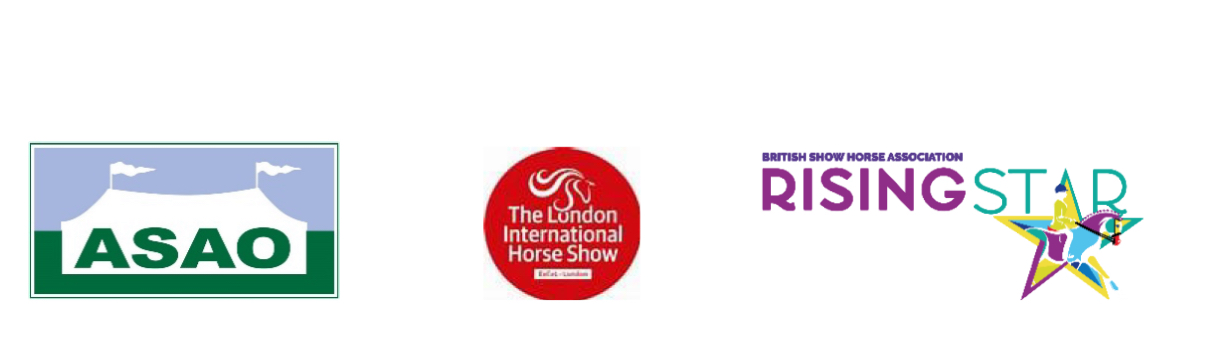 Start Type: Not BeforeStart Date Time: 30/07/2024 09:00Ring Name: 5DIRECT QUALIFIERS FOR FINALS AT LONDON INTERNATIONAL HORSE SHOW
(LIHS December 2024 - dates to be confirmed)
These Classes qualify for LIHS BSHA Rising Star Supreme Finals at the London International Horse Show, highest placed unqualified in top 5 to qualify.
A results points table will run for all qualifying classes and a ‘wild card’ will be awarded to those unqualified with the highest points in each section following the final qualifier.
The Judge will NOT ride exhibits in these classes or at the Finals.
RULES
Open to members and non-members 15 yrs and over eligible under Rising Star Amateur rules.
Please note: Rising Star Amateur Rules 2024 are separate to BSHA Amateur rules.
Please see the full list of Rising Star rules in the Rising Star section available on the BSHA website. www.britishshowhorse.org
If in any doubt regarding your Rising Star Amateur status, please contact the BSHA Office directly to have your status confirmed.
• No competitor previously deemed a showing Professional / Producer, may be permitted to enter these classes.
• JMB certificates will not be required to compete in these classes.
• The Judges decision is final.
• The Judge will NOT ride exhibits in these classes.

RISING STARS MEMBERSHIP
The classes will be open to non-members and members. A qualification card will be presented in the ring for all direct qualifiers, detailing how to confirm qualification and register with the BSHA. All finalists should be made aware that to enter the Supreme Final at the LIHS, they should be members of the BSHA. The BSHA will offer training clinics nearer the event to prepare all competitors before the finals.
Special Awards
The show is affiliated to the Irish Draught Horse Society (GB). See front of schedule for Blue Chip
Challenge details.
The Cleveland Bay Society offers a special rosette to the highest placed Pure or Part Bred Cleveland Bay
in relevant Classes
The Irish Draught Horse Society (GB) will award Special Incentive Cards to the highest placed Irish
Draught Pure Bred or Irish Draught Sport Horse To be eligible, exhibits must be
registered with or over stamped by the IDHS (GB) on either their Irish Draught Breed Registers or Irish
Draught Sport Horse Registers. Registration numbers MUST be given on the entry form.
The two highest placed exhibits not already qualified will qualify for the relevant Equifest Championship class to be held at
Arena UK, Grantham, Lincolnshire on the 1st - 4th  August 2024JudgesMrs Ellen Walton (Judge)ClassesRIDDEN NOVICE HUNTERStart Type: Will Follow LIHS RISING STAR RIDDEN HUNTERSRing Name: 5JudgesMrs Ellen Walton (Judge)ClassesLIHS RISING STARS WORKING HUNTER  and WORKING SHOW HORSEStart Type: Not BeforeStart Date Time: 30/07/2024 11:00Ring Name: 6*** Working Hunters not before 11.00 in ring 6 **
These Classes qualify for LIHS BSHA Rising Star Supreme Finals at the London International Horse Show, highest placed unqualified in top 5 to qualify.
A results points table will run for all qualifying classes and a ‘wild card’ will be awarded to those unqualified with the highest points in each section following the final qualifier.
The Judge will NOT ride exhibits in these classes or at the Finals.
RULES
Open to members and non-members 15 yrs and over eligible under Rising Star Amateur rules.
Please note: Rising Star Amateur Rules 2024 are separate to BSHA Amateur rules.
Please see the full list of Rising Star rules in the Rising Star section available on the BSHA website. www.britishshowhorse.org
If in any doubt regarding your Rising Star Amateur status, please contact the BSHA Office directly to have your status confirmed.
• No competitor previously deemed a showing Professional / Producer, may be permitted to enter these classes.
• JMB certificates will not be required to compete in these classes.
• The Judges decision is final.
• The Judge will NOT ride exhibits in these classes.

RISING STARS MEMBERSHIP
The classes will be open to non-members and members. A qualification card will be presented in the ring for all direct qualifiers, detailing how to confirm qualification and register with the BSHA. All finalists should be made aware that to enter the Supreme Final at the LIHS, they should be members of the BSHA. The BSHA will offer training clinics nearer the event to prepare all competitors before the finals.
Special Awards
The show is affiliated to the Irish Draught Horse Society (GB). See front of schedule for Blue Chip
Challenge details.
The Cleveland Bay Society offers a special rosette to the highest placed Pure or Part Bred Cleveland Bay
in Classes 32-34
This show is a qualifier for the IDHS(GB) £2,000 Ridden Challenge. The highest placed eligible horses (Eligibility criteria available on page 7) not already qualified from Classes 35 - 37 will qualify for the final of the IDHS (GB) £2,000 Ridden Challenge which will be held at the IDHS (GB) National Championship Show on 2nd & 3rd September 2023 at Onley Equestrian Centre, Onley Grounds Farm, Willoughby, Rugby, Warwickshire CV23 8AJ.

A horse may only qualify for the final once, regardless of the type or number of classes won, placed in or entered. Qualifiers will be contacted by a member of the IDHS Show Team. Qualifiers are required to complete an online form at www.idhsgb.org.uk to inform the IDHS (GB) that they have qualified for the final. In the Final, the Champion will be awarded £1,000 prize money, and a trophy the Reserve Champion will be awarded £500 and 3rd to 7th inclusive will be awarded £100 each. In addition, the highest placed Purebred Irish Draught will receive a trophy and £100, and the highest placed Sport Horse will receive a trophy and £50

The two highest placed exhibits not already qualified will qualify for the relevant Equifest Championship class to be held at
Arena UK, Grantham, Lincolnshire on the 1st to 5th August 2024JudgesMiss K Duxbury (Judge)ClassesWORKING HUNTERFollows LIHS ClassesRing Name: 6The show is affiliated to the Irish Draught Horse Society (GB). See front of schedule for Blue Chip
Challenge details.
The Cleveland Bay Society offers a special rosette to the highest placed Pure or Part Bred Cleveland Bay

The Irish Draught Horse Society (GB) will award Special Incentive Cards to the highest placed Irish
Draught Pure Bred or Irish Draught Sport Horse in Classes 35,  36 &37. To be eligible, exhibits must be
registered with or over stamped by the IDHS (GB) on either their Irish Draught Breed Registers or Irish
Draught Sport Horse Registers. Registration numbers MUST be given on the entry form
Ryedale Show is no longer affiliated to Sport Horse Breeding for this class. Rules of this class will run
alongside the rules set out by SHB (GB) for open  WH classes, and a similar marking system will be used for this class.
Hat Ruling for this class: It is strongly recommended that all competitors wear correctly secured Skull Caps/Riding Hats that meet
one of the following current Safety Standards.
All PAS 015; VG1;(BS) EN1384 2017; ASTM F1163 04a onwards; SNELL E2001; AS/NZS3838 2003 onwards. It is mandatory for competitors under the age of 18 to wear such Skull Caps / Riding Hats. In the jumping phase of working hunter classes the aforementioned Skull Caps / Riding Hats must be worn
The two highest placed exhibits not already qualified will qualify for the relevant Equifest Championship class to be held at
Arena UK, Grantham, Lincolnshire on the 1st – 5th August 2024JudgesMiss K Duxbury (Judge)ClassesLIHS RISING STARS RIDING HORSE & LADIES SHOW HORSEStart Type: Not BeforeStart Date Time: 30/07/2024 10:30Ring Name: 7These Classes qualify for LIHS BSHA Rising Star Supreme Finals at the London International Horse Show, highest placed unqualified in top 5 to qualify.
A results points table will run for all qualifying classes and a ‘wild card’ will be awarded to those unqualified with the highest points in each section following the final qualifier.
RULES
The Judge will NOT ride exhibits in these classes or at the Finals.
RULES
Open to members and non-members 15 yrs and over eligible under Rising Star Amateur rules.
Please note: Rising Star Amateur Rules 2024 are separate to BSHA Amateur rules.
Please see the full list of Rising Star rules in the Rising Star section available on the BSHA website. www.britishshowhorse.org
If in any doubt regarding your Rising Star Amateur status, please contact the BSHA Office directly to have your status confirmed.

• No competitor previously deemed a showing Professional / Producer, may be permitted to enter these classes.
• JMB certificates will not be required to compete in these classes.
• The Judges decision is final.
• The Judge will NOT ride exhibits in these classes.
RISING STARS MEMBERSHIP
The classes will be open to non-members and members. A qualification card will be presented in the ring for all direct qualifiers, detailing how to confirm qualification and register with the BSHA. All finalists should be made aware that to enter the Supreme Final at the LIHS, they should be members of the BSHA. The BSHA will offer training clinics nearer the event to prepare all competitors before the finals. Special Awards
This show is a qualifier for the IDHS(GB) £2,000 Ridden Challenge. The highest placed eligible horses (Eligibility criteria available on page 7) not already qualified from Classes 38 - 39 will qualify for the final of the IDHS (GB) £2,000 Ridden Challenge which will be held at the IDHS (GB) National Championship Show in September 2024  at Onley Equestrian Centre, Onley Grounds Farm, Willoughby, Rugby, Warwickshire CV23 8AJ.JudgesJudge Tbc (Judge)ClassesLIHS Riding Stars RIDDEN COBSStart Type: Start AtStart Date Time: 30/07/2024 09:00Ring Name: 7Qualifications
DIRECT QUALIFIERS FOR FINALS AT LONDON INTERNATIONAL HORSE SHOW
(LIHS December 2024 - dates to be confirmed)
These Classes qualify for LIHS BSHA Rising Star Supreme Finals at the London International Horse Show, highest placed unqualified in top 5 to qualify.
A results points table will run for all qualifying classes and a ‘wild card’ will be awarded to those unqualified with the highest points in each section following the final qualifier.
The Judge will NOT ride exhibits in these classes or at the Finals.
RULES
Open to members and non-members 15 yrs and over eligible under Rising Star Amateur rules.
Please note: Rising Star Amateur Rules 2024 are separate to BSHA Amateur rules.
Please see the full list of Rising Star rules in the Rising Star section available on the BSHA website. www.britishshowhorse.org
If in any doubt regarding your Rising Star Amateur status, please contact the BSHA Office directly to have your status confirmed.
• No competitor previously deemed a showing Professional / Producer, may be permitted to enter these classes.
• JMB certificates will not be required to compete in these classes.
• The Judges decision is final.
• The Judge will NOT ride exhibits in these classes.
RISING STARS MEMBERSHIP
The classes will be open to non-members and members. A qualification card will be presented in the ring for all direct qualifiers, detailing how to confirm qualification and register with the BSHA. All finalists should be made aware that to enter the Supreme Final at the LIHS, they should be members of the BSHA. The BSHA will offer training clinics nearer the event to prepare all competitors before the finals.
The Northern Counties Pony Association
This show is a qualifier for the N.C.P.A. Pony of the Year Show . First and
second prize winners in appropriate classes will qualify.
The Irish Draught Horse Society (GB) will award Special Incentive Cards to the highest placed Irish
Draught Pure Bred or Irish Draught Sport Horse  To be eligible, exhibits must be
registered with or over stamped by the IDHS (GB) on either their Irish Draught Breed Registers or Irish
Draught Sport Horse Registers. Registration numbers MUST be given on the entry form.
Special Awards
This show is a qualifier for the IDHS(GB) £2,000 Ridden Challenge. The highest placed eligible horse will qualify for the final of the IDHS (GB) £2,000 Ridden Challenge which will be held at the IDHS (GB) National Championship Show on 2nd & 3rd September 2024  at Onley Equestrian Centre, Onley Grounds Farm, Willoughby, Rugby, Warwickshire CV23 8AJ.

A horse may only qualify for the final once, regardless of the type or number of classes won, placed in or entered. Qualifiers will be contacted by a member of the IDHS Show Team. Qualifiers are required to complete an online form at www.idhsgb.org.uk to inform the IDHS (GB) that they have qualified for the final. In the Final, the Champion will be awarded £1,000 prize money, and a trophy the Reserve Champion will be awarded £500 and 3rd to 7th inclusive will be awarded £100 each. In addition, the highest placed Purebred Irish Draught will receive a trophy and £100, and the highest placed Sport Horse will receive a trophy and £50JudgesMrs Frances Atkinson (Judge)ClassesRETRAINING OF RACEHORSES (RoR)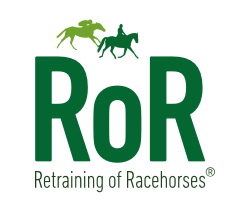 Start Type: Not BeforeStart Date Time: 30/07/2024 11:30Ring Name: 7) Tattersalls RoR Open Ridden Show Series class, all show classes (1st, 2nd and 3rd placed) from 2nd June 2023 to 4th June 2024 will be awarded qualification for Series Final at the Hickstead Derby Meeting June 23rd 2024. Qualifiers held on or after June 5th 2024 will qualify for the Series Final in 2025.
b) Tattersalls RoR Former Racehorse Challenge Series class, all show classes (1st, 2nd, 3rd and 4th placed) from 1st August 2023 to 31st July 2024 will be awarded qualification for the Series Final at the Jockey Club RoR National Championships at Aintree on 24th August 2024. Qualifiers held on or after 1st August 2024 will qualify for the Series Final in 2025
c) Tattersalls RoR Novice Ridden Show Series class, all show classes (1st, 2nd and 3rd placed) from 1st August 2023 to 31st July 2024 will be awarded qualification for the Series Final at the Jockey Club RoR National Championships at Aintree on 24th August 2024. Qualifiers held on or after 1st August 2024 will qualifier for the Series Final in 2025
d) RoR Show classes with two entrants/number forward or less should be cancelled or the show prize money be awarded only. RoR will not award any prizes.  However, if the class goes ahead the two participants will be allowed to go forward to the RoR series final.
e) That the rules of the RoR as published on the website www.ror.org.uk will be observed and applied in full.
f) That the final schedule will not be printed or issued until the draft of each event has been approved by RoR. Please send the entries to RoR for verification before your show.
g) That all entries to the RoR class have current RoR Competition Membership (£15 per year) this can do done online through the RoR website.  Horses without RoR Competition Membership are NOT allowed to take part in RoR Show classes.
h) Riders taking part in the RoR showing classes must be 15 years old by January 1st 2024
i) That the Judges and wording used in the schedule to describe qualifying classes is correct according to the RoR rules.
j) That Judges MUST be chosen from the RoR Panel of Judges. (2 ride and a conformation Judges if more than 20 entries where the class is not split NH/ Flat raced).  In other classes, a ride and a conformation Judge.
k) That the promoting body will comply with all appropriate regulations relating to health and safety requirements, provisions of medical services and supplies and fire precautions and that it will be the sole responsibility of the promoting body to ascertain from the appropriate authorities and extent and nature of these obligations.  That the promoting body will comply with the general duties under the Health and Safety at Work Act 1974 and ensure the health and safety of all persons, whether they are organisers, officials, participants or members of the public or any other person who may be affected whilst at the event.
l) Individual members and organisers of affiliated shows MUST HAVE Public Liability Insurance for an adequate limit of indemnity.  RoR have their own cover to protect their liability, but this does not extend to cover or negligence of individual members or organisers of Affiliated Shows.JudgesMr Wayne Burrell (Ride Judge)Sally Beeden (Conformation Judge)ClassesCOLOURED HORSES & PONIESStart Type: Not BeforeStart Date Time: 30/07/2024 13:00Ring Name: 3Affiliations / Qualifiers
This show is affiliated to the Coloured Horse & Pony Society (UK) (CHAPS (UK)). Affiliation number 24-131
This show is affiliated to the Coloured Horse & Pony Society (UK). Both owner and the rider/exhibitor need
not be a member of CHAPS (UK) nor must the horse or pony be registered with CHAPS (UK) to compete.
However in order to qualify both Owner and Rider / Exhibitor need to be a current showing member and
have a valid Qualifier card. Members to apply  to CHAPS (UK) for appropriate qualifier card
For full rulings and information on competition/qualification, please refer to CHAPS (UK) Members
Handbook or visit www.chapsuk.com. All stallions entering these classes must be graded with CHAPS
(UK). All Stallions must wear Stallion ID discs in the ring.
The CHAPS(UK) Championship Show will be held on  August 2024
JudgesMrs Jean Marsden (Judge)ClassesVETERAN HORSE OR PONY CLASSES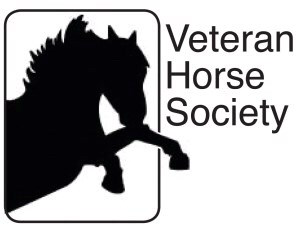 Start Type: Not BeforeStart Date Time: 30/07/2024 15:00Ring Name: 5Veteran Horse Society – AREA QUALIFIER 2024.

First round qualifier for the Veteran Horse Society Supreme Final:
VETERAN HORSE OF THE YEAR 2024
Kindly Sponsored by Allen & Page.


Open to members and non-members.  All competitors and grooms must adhere to VHS Rules in all circumstances.  Failure to do so may result in immediate disqualification.

VHS Regional Final qualification. All competitors placed 1st to 4th in each age category will qualify for the corresponding class at VHS Regional Finals.  Members must carry their cards in the ring and have their showing card signed by the judge in the ring as proof of qualification.  Non-members will receive a red qualification card which can be exchanged for signed showing card when applying for VHS membership. This MUST be done within 21 days of qualification.  It is the competitors’ responsibility to present their Showing card to the judge.

Those wishing to join or renew with the Society will need to apply for this before 1st April each year or a late penalty fee of £15 will be charged.

Regional Finals are open to members only.

All competitors are eligible to enter open classes at the National Veteran Championships, to be held at Arena UK, Lincolnshire on 30th August – 1st September 2024.  No qualification or membership necessary.  See VHS website for schedule which is available mid-season 2024.

For further information please visit the VHS website www.veteran-horse-society.co.uk  or telephone the VHS Show Office on 01239 881300 or 07789 514004.JudgesMrs Jean Marsden (Judge)ClassesIN HAND MOUNTAIN AND MOORLAND ( SMALL  & LARGE BREEDS )Start Type: Start AtStart Date Time: 30/07/2024 09:00Ring Name: 2Small  breeds will be judged first followed by large breeds  The Champion & Reserve Champion from Small Breeds Championship and Champion & Reserve from the Large Breeds Championship will be eligible for the Supreme Championship)
The Chandlings Tamborine Rose Bowl – Champion Yearling, 2 or 3 year old  in small breeds
Misses E & R Stott.

The two highest placed exhibits not already qualified will qualify for the relevant Equifest Championship class to be held at
Arena UK, Grantham, Lincolnshire in 2024

The NPS/ABSORBINE M&M In Hand Summer Championship (MM-IH)
These classes are open to pure bred registered M&M ponies in the main body of their studbook. Owner’s
membership cards must be shown in the ring to receive qualifications. Foals are not eligible.
Class split by age and/or breed at discretion of the show. Please be aware shows running sections with two
or more classes for an individual breed will require a relevant breed panel judge. This judge does not also
have to be on the NPS MM Panel.
The NPS/MOLE VALLEY FARMERS M&M Home Produced In Hand National Championship
(MM-HPIH)
Please see NPS Rule Book, Sec A, 3.6. Please enter this class in the spirit it is intended. Competitors who
contravene the above will be disqualified.
Qualifying shows may hold 2 classes or split at their discretion.
N.B. All entries in these classes to be registered in their respective approved Stud Books, to be
shown in hand. Name of Pony and Stud Book Number must be given.
Brood Mares must be 4 years old or over. Foals accompanying mare must be at least 3 weeks old on the day of the Show, foals are not eligible for judging.
Mountain & Moorland Ponies are restricted to the heights laid down by their appropriate breed society. All Connemara stallions and colts 2 years old and over, and Fell stallions and colts, three years old or over, must be in possession of an appropriate Breed Society Stallion Licence. Highlands can be licensed from 2yrs old and upwards. To compete, a Highland Stallion of 4 yrs old and over must be fully licensed, Dales,Dartmoor, New Forest and Exmoors this rule is extended to three years old or over, and for Welsh ponies this rule is extended to 4 y.o. or over.
Owner’s membership cards must be shown in the ring to receive qualification. Foals are not eligible.
The Northern Counties Pony Association
This show is a qualifier for the N.C.P.A. Pony of the Year Show to be held in September  First and second prizewinners in appropriate classes will qualify.
Special Awards
The British Connemara Society offers a Special Rosette for the Best Registered Connemara Pony in
class 70 Winners of this rosette must be registered with the British Connemara Pony Society, 1st – 4th places eligible.
The Dartmoor Pony Society offers a Special Rosette for the Best Registered Dartmoor Pony shown by an exhibitor who is a member of that Society, membership card to be produced in the ring. Class 58
The Exmoor Pony Society will offer a special qualifying rosette for the Best Exmoor and Best Youngster provided the owner is a member of the Exmoor Pony Society. Class 60
The Scottish & Northern Welsh Pony & Cob Association offer Special Rosettes for the Best Registered Welsh Pony in Section A and Section B and Best Registered Welsh Cob owned by a member of the association. Membership cards to be produced in the ring. Classes 6263& 69
The Welsh Pony & Cob Society offer Special Rosettes for the Best Registered Welsh Pony and Cob. Classes 62, 63& 69
Note: For the above awards, full registration details must be given on entry form.
Note: Foals are not eligible to be entered in these classes but may accompany their dam in the ring
NPS Silver Medal Rosette Championships: These classes are judged under the Rules of the NPS. NPS
Silver Medal Rosettes are only awarded when the owner of the champion pony is a Qualifying or Life
member of the NPS. A valid membership card must be in the rider’s/handler’s possession on entering the
ring and be produced immediately on request by either the judge or the steward. If the owner of the
Champion pony is not a member, or the owner’s membership card is not immediately produced, the rosette
may be awarded to the Reserve Champion provided they have the required membership card. If the
Champion pony has previously qualified it is still entitled to the Silver Medal Rosette, but the qualification
card goes to the Reserve Champion pony, provided the owner of that pony is a member of the NPS. The
Silver Medal Rosette and the qualification card can be awarded no lower than first Reserve (third). Foals
are not eligible for Silver Medal Championships.
Qualifiers are entitled to compete in the final of the Silver Medal Rosette Championship to be held at the
NPS Summer Championship Show in August 2025
NPS/BLACKERTOR & SHARPTOR STUDS M&M In Hand Silver Medal Rosette Championship
A Silver Medal Rosette is offered by the National Pony Society for the best registered pony owned by an NPS Qualifying or Life member in the M&M In Hand section. Membership cards must be presented in the ring to receive the medal and/or the qualification.JudgesMrs L Clynes-Thomas (Judge)ClassesRIDDEN MOUNTAIN AND MOORLANDStart Type: Start AtStart Date Time: 30/07/2024 13:00Ring Name: 4This show is affiliated to the National Pony Society

NPS Qualifying Rounds: These classes are judged under the Rules of the NPS. Ponies must be registered in
any of the British Riding Pony studbook sections or the Ridden Register; the GSB; the AHSB; the AASB,
or registered in the main body of their respective M&M Stud Book. Part breds are not eligible unless
overstamped into one of the British Riding Pony studbook sections. or the Ridden Register.
Qualifying rounds for most NPS competitions are open to ponies owned by NPS members and non-
members but only ponies owned by adult NPS Qualifying or Life members are eligible to qualify for the
final of the competition at the NPS Summer Championship Show at Malvern from 6th
– 8th August 2024.
The highest placed pony, if owned by an NPS member, in each class will qualify for the final.
Qualification may pass down to third place if the first and second ponies are already qualified.
NPS/Corscaron Horse Essentials Home Produced Ridden Championship - Riders of Home Produced
ponies (see definition in the NPS Rules Book) can wear a white arm band in classes where this is indicated.
These ponies, if owned by NPS members, are then eligible to qualify for the final at the NPS Summer
Championship Show. The Owner’s Membership cards MUST be produced in the ring when requested or
the qualification will be forfeit.
Riders of Stallions must be 12 years old or over when riding Small Breeds (Shetland,
Dartmoor, Exmoor, Welsh A & B), For Large Breeds (Highland, Fell, Dales, Connemara, New Forest, Welsh
C & D) Riders must be 14 years old or over.
Ponies entered in the following classes must be registered in the main body of their respective Mountain
and Moorland Stud Books. Part Breds are not eligible.JudgesMrs Madge Taylor (Judge)ClassesMOUNTAIN AND MOORLAND WORKING HUNTER PONYStart Type: Not BeforeStart Date Time: 30/07/2024 14:45Ring Name: 6The Mountain and Moorland Working Hunter Pony classes are being run under National Pony
Society Rules 2024
Affiliation / Qualifiers
This show is affiliated to the National Pony Society
Classes 76-79 are qualifiers for the The NPS/Topspec Open M&M Open WHP National Championship
The Northern Counties Pony Association
This show is a qualifier for the N.C.P.A. Pony of the Year Show . 1st & 2nd prize winners in appropriate classes will qualify.
Special Awards
The Dartmoor Pony Society offers a Special Rosette for the highest placed Dartmoor in class 76 shown
by an exhibitor who is a member of that Society, membership card to be produce in the ring.
The Dales Pony Society offers a Special Rosette in Class 79 for the highest placed Dales Pony Shown
by an exhibitor who produces a current membership card in the ring.
The Highland Pony Society offers a Special Rosette in Class 79 for the highest placed pure bred Highland Pony.
The Fell Pony Society offers a Special Rosette for the highest placed Fell Pony shown by an exhibitor
who is a member of that Society and their membership card must be shown before receiving the Rosette. Class 79.
The Exmoor Pony Society offers a Special Rosette for the highest placed Exmoor Pony shown by an
exhibitor who is a member of the Exmoor Pony Society. Class 76.
The New Forest Pony Breeding and Cattle Society offers a Special Rosette for the highest placed
registered New Forest Pony. Class 77
The two highest placed exhibits not already qualified will qualify for the relevant Equifest Championship class to be held at
Arena UK, Grantham, Lincolnshire on the 1st  – 4 th August 2024JudgesMrs Madge Taylor (Judge)ClassesBSPS LIHS PONY CLASSES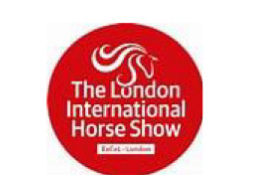 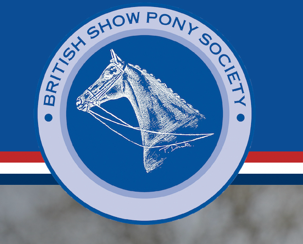 Start Type: Start AtStart Date Time: 30/07/2024 09:00Ring Name: 4In Lead Rein WSP classes the Judges will be looking for a pony suitable for a child to begin their future in Working Sports Pony classes. Ponies will be shown unplaited and to their breed standard.
Marks:
Manners & Style whilst performing the test (including jumping) 60
Type, Movement and Way of Going  20
Presentation and
Suitability of pony for the rider 20
TOTAL 100
Criteria
The Leader must be 16 years old or over and may only lead one pony in a class.
The rein MUST go directly from the bit to the rider’s hand, with no extra aids or attachments to or on the saddle.
Handles on saddles are permitted but the reins must not be attached to the handle or to the saddle. The Lead Rein must be affixed to the noseband on which it must remain while the pony is in the ring.
Whilst in the ring ponies must always be led by the leader.
The Leader should lead on the near side with the lead rein in the left hand.
RIDERS - Hats in accordance with BSPS Rules, Tweed Jackets, Beige or cream jodhpurs, Shirt, tie, boots and gloves.
Body protectors are compulsory in this class.
No Buttonholes
LEADERS Country attire, Gentlemen Trilby Hats or Caps, Ladies modest hats.
Method of Judging
Ponies will enter the ring at the walk, they may be trotted altogether at the Judges’ discretion. They will be pulled into line in any order and asked to perform an individual test around obstacles including jumping a maximum of three small upright fences not exceeding 30cms. No spread fences. Water will not be included. Ponies will not be asked to walk on artificial material e.g. plastic sheeting during the test. Riders will not be asked to dismount.
Judges will penalise refusals, knockdowns or taking the wrong course.
A stride or two of canter over the fences will not be penalised.
There will be NO conformation marks. Ponies must be shown unplaited and in accordance with their breed standards.
Method of judging for Performance Classes
Exhibitors will go round the ring as whole group, (no pull in). They will then undertake an individual display (rather than a show) where they need to show certain movements which will include walk, a walk on a free rein, trot, canter on both reins, a canter circle, canter transitions on the straight, extension in canter on one rein and a halt. Competitors in these classes will not be stripped. Shows may put on a Championship for the two highest exhibits in the performance classesJudgesMrs Tracey Brooks (Judge)ClassesRIDDEN SHOW HUNTER PONYStart Type: Not BeforeStart Date Time: 30/07/2024 11:00Ring Name: 4The two highest placed exhibits not already qualified will qualify for the relevant Equifest Championship class to be held at
Arena UK, Grantham, Lincolnshire on the 1st - 4th  August 2024
The Northern Counties Pony Association
This show is a qualifier for the N.C.P.A. Pony of the Year Show to be held in August 2025   First and
second prize winners in appropriate classes will qualify.
Special Awards
Badge and present their current year’s N.C.P.A Membership Card to the JudgeJudgesMrs Tracey Brooks (Judge)ClassesWORKING HUNTER PONYStart Type: Start AtStart Date Time: 30/07/2024 09:00Ring Name: 6The two highest placed exhibits not already qualified will qualify for the relevant Equifest Championship class to be held at
Arena UK, Grantham, Lincolnshire
The Northern Counties Pony Association
This show is a qualifier for the N.C.P.A. Pony of the Year Show to be held in September 2022. First and second prize winners in appropriate classes will qualifyJudgesJudge Tbc (Judge)ClassesPRIVATE DRIVINGStart Type: Not BeforeStart Date Time: 30/07/2024 14:30Ring Name: 5Perpetual Challenge Cup
Originally presented in 1904 by Lord Feversham for the Best Animal in the Cleveland and Coaching
Classes and kindly re-presented by Mrs. Marjorie Webster, Harome, for the Best Turnout in Driving
Classes 93-96 Won for three years in succession by Mr. Dobson and now re-presented in perpetuity.
Perpetual Shield
For the Concours D’ Elegance presented by Mr. J. Wright, Langdale End. The Concours D’ Elegance is
designed to establish the most elegant turnout in Classes 95& 96. The essence of competition is the
word elegance and the winner will be the turnout, which, in the opinion of the judge, presents the most
elegant effect. This will obviously include vehicle, horse, driver, passenger, etc., but most of all the general
impression.
Affiliations / Qualifications.
Conditions:
This Show is affiliated to the British Driving Society and these classes will be run in accordance with BDS procedures.
Private Driving - Singles, Pairs and Multiples
Horse or Pony driven to a traditional or traditional style vehicle.
A traditional vehicle means a vehicle of traditional profile and identifiable type to resemble the design of a carriage built prior to the First World War. The vehicle may be made from modern materials but must have traditional style springing and carriage lamps. Pneumatic tyres vehicles, trade turnouts and show wagons are not eligible.
1. Nomination entries are not accepted.
2. Vehicles must be of a suitable type for road use and match the horse (Commercial vehicles and Show Wagons not allowed). 3. Horses and ponies must be four years old or over.
4. Competitors should ensure that they are adequately covered by Third Party Insurance.
5. Any driver under the age of 18 should be accompanied in the vehicle by an adult. BDS Rules apply.
Qualifiers:
When competing at the Show please carry your British Driving Society membership card.JudgesJudge Tbc (Judge)ClassesMOUNTED FANCY DRESSStart Type: Not BeforeStart Date Time: 30/07/2024 14:30Ring Name: 1Judged by the President of Ryedale Show
Rider to be 16 years old or under on the day of the Show. Hard hats with safety harness
must be worn by all mounted exhibitorsJudgesTbc To Be Confirmed (Judge)Classes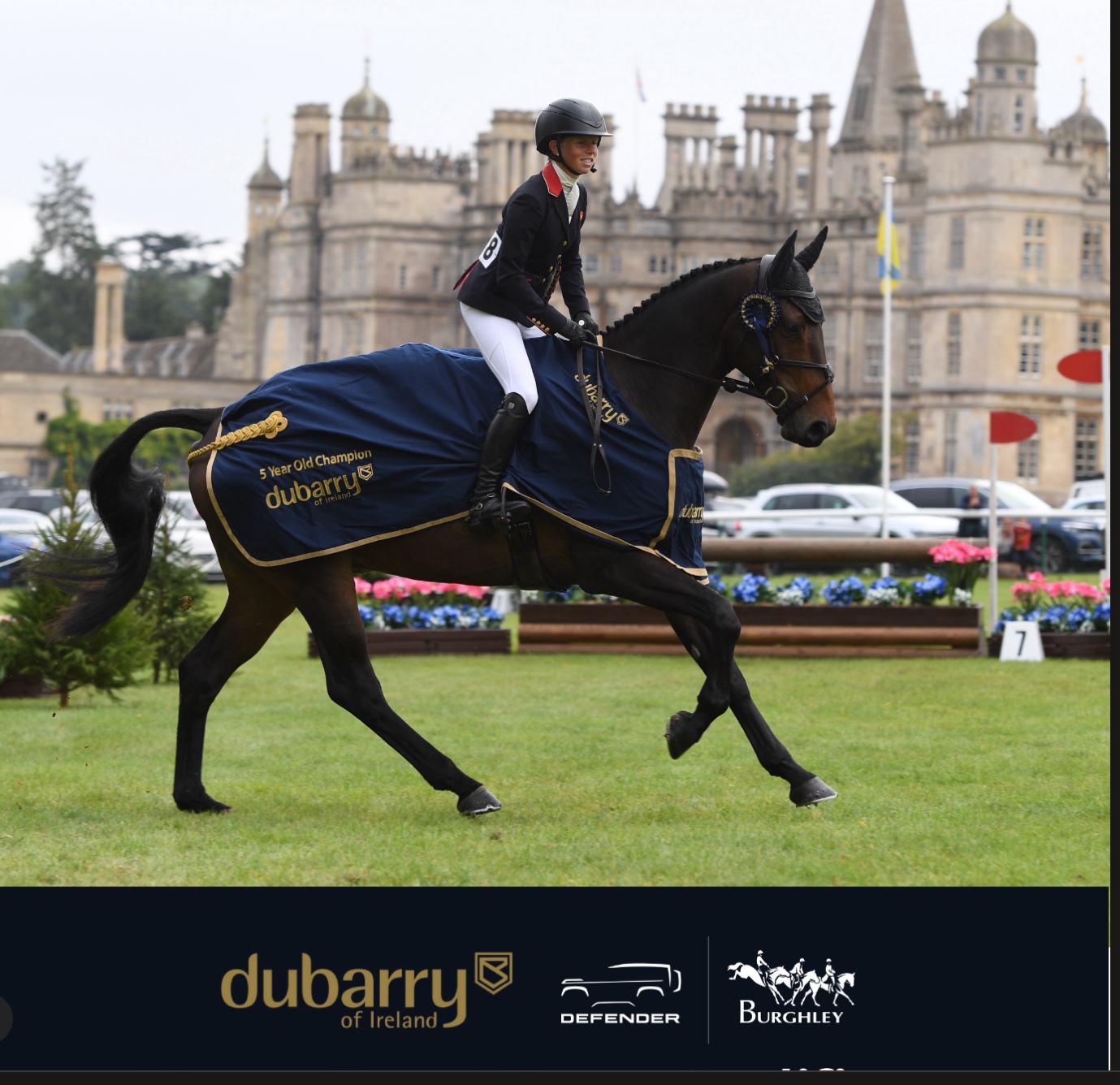 DUBARRY BURGHLEY YOUNG EVENT HORSE SERIESStart Type: Start AtStart Date Time: 30/07/2024 09:00Ring Name: 8Judges Dressage- Mrs Sally Price
Show Jumping -Mrs Sue Long
Type & Suitability  - Mrs Rosemary Morris
Declarations and Withdrawals
***PLEASE WOULD YOU DECLARE YOUR INTENTION TO COMPETE OR WITHDRAW ,  With Tania Gardner Horse Secretary  Tel – 078910 39310 
or by e mail tania@ryedaleshow.co.uk before 12 noon on Sunday 28th July
Starting times will be available on website
www.ryedaleshow.co.uk and Ryedale Show Facebook page  from 1pm on Monday 29th July ***
CONDITIONS:
1. Horses must exceed 148cm without shoes.
2. Age: Open to horses born in 2019 & 2020
3. Saddlery: (warm-up and competition): tack as per British Eventing Rules for Novice Dressage - snaffle bridle only, see website www.britisheventing.com. Running martingale only and front boots are optional for sections I, II and III. However, NO hind boots or bandages of any kind may be worn in the collecting ring, warm-up area or actual class. Jumping whip only allowed (max length 75cm).
4. Dress: As for British Eventing Novice Dressage Test/Hunting Dress. British Eventing/BHS approved hat and harness to be worn for all sections.
5. Opening Date: [01/04/2024date].
6. Closing Date: 13/07/2024 in  the event of oversubscription this class may be closed early.
7. Balloting: In the event of over subscription entries received for horses that have already qualified for the Final will be balloted first.
8. Entries: online
9. Withdrawals: Horse Secretary 078910 39310 , 
10. Starting Times:  www.ryedaleshow.co.uk
11. Conflict of Interest: Within the equestrian community there may be times when conflicts occur. For guidance, it has been determined that a perceived/potential conflict of interest could arise in the event that an appointed judge has a previous or current connection to a horse entered in the competition. Examples of such connections and interests include, but not limited to, the following. The judge has; bred or previously owned the horse or acted as an agent in its sale; previously competed, trained or kept the horse at livery; previously or currently had a financial or other interest in the horse. In the event that a judge/owner/rider (or their agent) knows of, or should know of, any potential and/or perceived conflict of interest in a horse entered in the competition they must declare this to the Organiser as soon as it is known. Steps will be taken to manage it as practically as possible. Any potential conflicts will be written and displayed next to the scoreboard. Conflicts at the Final will be avoided and managed by Burghley Horse Trials.

12. It is a condition of entry that all riders, owners, grooms, and their connections/relatives, must conduct themselves and communicate in a respectful manner towards the public, officials, and all other parties present or entered in the competition. Such behaviour includes respect for the Judges and their decisions, which are final. Offensive behaviour, and/or other violations of this condition, may lead to sanctions such as disqualification and future bans.

DISCLAIMER:
JUDGING
SECTION I (30 marks) Dressage Test (60m x 20m) Arena Marks will not be awarded for individual movements but the test will be marked for general impression and overall performance.
TEST
To be ridden from memory
A Enter in working trot
From X proceed directly to
M Working trot
C Serpentine 3 loops each loop to go to side of the arena finishing at A
F X H Change rein showing some lengthened strides (Not required for 4 year olds)
Between H&C Working canter right
C Circle right 20m diameter
M X K Change rein with transition to trot between X and K
Between K&A Working canter left
A Circle left 20m diameter
Between A&F Working trot
Between F&B Medium walk
B Half 20m circle left in free walk on a long rein to E
E Directly to A - leave arena free walk on a long rein
To be followed immediately by:
SECTION II (40 marks) Jumping. NO time will be allowed between these sections for any adjustment to tack or rider’s dress. Maximum height of fences 0.90m (4 years) 1.05m (5 years). Fall of horse or rider or a total of 3 refusals will result in elimination. Note: fence height at Final 1.00m (4 years) and 1.10m (5 years).

SECTION III

(10 marks) Gallop: immediately after the jumping the 5 year old horses will be required to gallop. The 4 year olds will only be required to lengthen the canter indicating they could learn to gallop with further development and maturity.

SECTION IV

(20 Marks) Conformation (12 marks) and Quality (8 marks)

Note: in the event of equality of marks after all four sections, the jumping mark will take precedence. Should this still produce equality of marks, the highest mark attained in the gallop section followed by the dressage section will be the deciding fact
QUALIFIERS: 1 qualifier 1-12 starters Subject to finishing in the top 5 placings – this is applicable where previously qualified horses are placed higher up the line.
2 qualifiers 13-24 starters
3 qualifiers 25-36 starters
4 qualifiers Over 37 starters
Entry Fee £37
PRIZE MONEY: 1st £75 2nd £50 3rd £35
(Minimum) 4th £25 (over 15 starters) 5th £25 (over 20 starters) 6th £25 (over 30 starters)JudgesMrs Sally Price (Judge)Mrs Sue Jones (Judge)Mrs Rosemary Morris (Judge)ClassesNumberNameDescription1Best decorated single or pair Heavy Horse£50 will be awarded to each exhibit forward for judging in class 1& 22Single Heavy Horse , Mare or Gelding any age to be driven in working plough horse.3Heavy Horse turnout drawing a vehicle£100 will be donated for each turnout forward for judging in class 3Open to Heavy Horse / Horse driven to a vehicle or implement built specifically for an agricultural purpose ( any implement used must be in safe condition and not cause damage to the surface of the snowfield )NumberNameDescription4Barren Mare or Gelding 4years old or older5Brood mare with foal at foot6Colt or Filly foalDoes Not have to be  the progeny of the mare in class 57Yearling colt , Gelding , or Filly8Two and three year old ,Colt,  Gelding or FillyNumberNameDescription9Pure Bred Brood Mare with or without foal, 4 years old or upwardsAll animals entered in Classes 9,10&11 must be entered in or eligible for entry in the Cleveland BayStud Book or Grading Register10Colt or Filly Foal, Pure or Part BredAll animals entered in Classes 9,10&11must be entered in or eligible for entry in the Cleveland BayStud Book or Grading Register. All animals entered in Class 10& 11 must be entered in, or in the case of foals to be eligible for, theCleveland Bay Part Bred Register. Registration number or basis of eligibility must be quoted on the entryform11Pure Bred Young stock- Yearling colt, filly or gelding, 2 or 3 years oldAll animals entered in Classes 9,10&11,  must be entered in or eligible for entry in the Cleveland BayStud Book or Grading Register.12Part Bred Young stock – Yearling colt, filly or gelding, 2 or 3 years oldAll animals entered in Class 10 & 12must be entered in, or in the case of foals to be eligible for, theCleveland Bay Part Bred Register. Registration number or basis of eligibility must be quoted on the entryformNumberNameDescription13Irish Draught and ID Sport Horse Mare / Brood MareGraded* Mare, 3 years old and over, with own foal at foot, OR 4 years old and over, barrenor in foal, OR mare 4 years old and over, barren, in foal or with own foal at foot.14Irish Draught & ID Sport Horse Filly or Colt FoalEligible for Class 1 on the Irish Draught Breed Register, OR eligible for the ID Sport HorseRegister15Irish Draught Yearling & ID Sport Horse YearlingFilly, Colt, or Gelding by an RID (GB), ID Class 1 or ID Class 2 sire out of a Graded* dam,or Filly already Graded*, or registered on the ID Sport Horse Register16Irish Draught & ID Sport Horse 2 Year OldFilly, Colt, or Gelding by an RID (GB), ID Class 1 or ID Class 2 sire out of a Graded* dam,or Filly already Graded*, or registered on the ID Sport Horse Register17Irish Draught & ID Sport Horse 3 Year OldFilly, Colt, or Gelding by an RID (GB), ID Class 1 or ID Class 2 sire out of a Graded* dam,or Filly already Graded*, or registered on the ID Sport Horse Register.Qualifier18Ridden Irish Draught / Irish Draught Sports Horse  – 4years and over .Ridden Irish Draught ClassRing 5  not before 1.15pm. 4 years old and over, mare, stallion (see Eligibility Criteria above) or gelding. Either registered on the Irish Draught Breed Register or the Irish Draught Sports Horse Register. NumberNameDescription19Hunter Brood Mare. Exceeding 148cm (approx. 14.2hh) but not exceeding 158cm (approx. 15.2hh)with own foal at foot or a relevant certificate of pregnancy for the following year,which may be inspected at the show.SHB (GB) Registered number must be quoted on the entry form20Hunter Brood Mare. Exceeding 158cm (15.2hh),with own foal at foot or a relevantcertificate of pregnancy for the following year, which may be inspected at the show.SHB (GB) Registered number must be quoted on the entry form)Mares could be measured on the day of the show by an appointed official.(Unless in possession of a current JMB Height Certificate)21Colt or gelding foal (foaled in 2024 ) the progeny of a mare in Class 19 or 20All foals must be at least 4 weeks old on the day of the show.SHB (GB) Registered number must be quoted on the entry form if over 3 months old atthe date of the show22Filly foal (foaled in 2024) , the progeny of a mare in Class 19 - 20All foals must be at least 4 weeks old on the day of the show.SHB (GB) Registered number must be quoted on the entry form if over 3 months old aa date of show23Yearling, colt, gelding or filly foaled in 2023SHB (GB) Registered number must be quoted on the entry form24Two year old, gelding or filly foaled in 2022SHB (GB) Registered number must be quoted on the entry form)(Colts are not accepted in this class) Colts are not accepted in Classes 2425Three year old, gelding or filly foaled in 2021SHB (GB) Registered number must be quoted on the entry form)(Colts are not accepted in this class) Colts are not accepted in Classes 25NumberNameDescription26Barren Mare or Gelding 4 years old or over27Brood Mare with foal at foot28Colt or Filly foal. (Does not have to be the progeny of the mare in Class 2729Yearling colt, gelding or filly30Two and three year old colt, gelding or fillyNumberNameDescription31For Young HandlersAged between 12 and 18 years of age (inclusive). Name and age ofthe handler to be included on the entry form. Heavy Horse of any breeds welcome, but nostallions and any animals under the age of two years of age to be ledNumberNameDescription32Rising  Star of Ridden Hunter Type , Small / Lightweight HunterRising Star Ridden HunterSmall/Lightweight Hunter: Mare or gelding, 4 years old or over exceeding 158cms, (small hunter not to exceed exceeding 158cms). Capable of carrying up to 79.5kgs (12 stone 7lbs). The highest placed unqualified in the top 5 will qualify for the LIHS BSHA Rising Star Small/Lightweight Hunter Supreme Final at the LIHS in December. In addition two highest placed unqualified horses will qualify for the Rising Star Associate Finals at the BSHA National Championship Show in September.33Rising Star of Show Hunter Type Middleweight/HeavyweightMiddleweight/Heavyweight Hunter: Mare or gelding, 4 years old or over, exceeding 158cms. Capable of carrying over 89kgs (14 stone). The highest placed unqualified in the top 5 will qualify for the LIHS BSHA Rising Star Middleweight/Heavyweight Hunter Supreme Final at the LIHS in December. In addition two highest placed unqualified horses will qualify for the Rising Star Associate Finals at the BSHA National Championship Show in September.NumberNameDescription34Local Show HunterMare or Gelding, 4 years old or over,exceeding 158cm (approx. 15.2hh).NumberNameDescription35Rising Star Working Show HorseJudgeCourse Builder Michael VeideRising Star Working Show Horse: Open ONLY to Hacks, Cobs, Maxi Cobs and Riding Horses, mare or gelding four years old and over, exceeding 148cms. The highest placed unqualified in the top 5 will qualify for the LIHS BSHA Rising Star Working Show Horse Supreme Final at the LIHS in December.Any horse which is Grade B showjumper, Intermediate Eventer, or above as at 1st January of the current year, is not eligible.Height of fences: minimum 2’6”, maximum 2’9”, maximum spread 2’9”. Please note the height of the fences may be raised at the final at the discretion of the Course builder/ BSHA Representative.36Rising Star of Working Hunter TypeJudgeCourse Builder Michael  VeideRising Star Working Hunter: Open to Hunters, mare or gelding four years old and over, exceeding 148cms. The highest placed unqualified in the top 5 will qualify for the LIHS BSHA Rising Star Working Hunter Supreme Final at the LIHS in December.Any horse which is registered / previously registered as a Grade A showjumper, Advanced Eventer, or above as at 1st January of the current year, is not eligible.Height of fences: minimum 3’0”, maximum 3’3”, maximum spread 3’3”. Please note the height of the fences may be raised at the final at the discretion of the Course builder/ BSHA Representativestallion (competing stallions must have a red, white and blue ribbon displayed in their tail), 4 years old and over exceeding 148cm (14.2hh approx.) Any horse which is registered / previously registered as a Grade A showjumper, Advanced Eventer, or above as at 1st January of the current year, is not eligible.NumberNameDescription37Open Working HunterJudgeCourse Builder Michael VeideFences will not exceed 1.14m (3ft 9ins) in height, there will be a minimum of 8 fences and a maximum of12 fences. The course will contain a combination and a water tray. This class will be judged in two parts.Part One (Jumping) will be judged first, without a jump off. All clear rounds and any other horses the judgesmay require should return to the ring for the final stages of the class.A rider can ride up to two horses in the jumping phase but then must select only one horse to take forwardinto the ride and conformation section if so requiredMarks awarded as follows:Phase I (60 marks )Jumping 40 Marks, Style and Presence while jumping 20 Marks.Phase II (40marks )Conformation 20 Marks, Ride 20 Marks.In the event of equality the Conformation mark from Phase II will take precedence – followed by the Ridemark and then the Style markNumberNameDescription38Rising Star of Riding Horse Type , Small Riding HorseRising Star Riding HorseSmall Riding Horse: Small Riding Horse: Mare or gelding, 4 years old and over, exceeding 148cms and not exceeding 158cms. The highest placed unqualified in the top 5 will qualify for the LIHS BSHA Rising Star Supreme Small Riding Horse Supreme Final at the LIHS in December. In addition two highest placed unqualified horses will qualify for the Rising Star Associate Finals at the BSHA National Championship Show in September.39Rising Star of Riding Horse Type , Large Riding HorseLarge Riding Horse: Mare or gelding, 4 years old and over, exceeding 158cms. The highest placed unqualified in the top 5 will qualify for the LIHS BSHA Rising Star Large Riding Horse Supreme Final at the LIHS in December. In addition two highest placed unqualified horses will qualify for the Rising Star Associate Finals at the BSHA National Championship Show in September.40Rising Star Ladies Show HorseRising Star Ladies Show Horse: Mare or gelding, 4 years old or over, exceeding 148cms, suitable to carry a side saddle, to be ridden side saddle by a lady. Open to all Hacks, Cobs, Riding Horses and Hunters. The highest placed unqualified in the top 5 will qualify for the LIHS BSHA Rising Star Ladies Show Horse Supreme Final at the LIHS in December.NumberNameDescription41Rising Star Lightweight CobRising Star Ridden CobLightweight Cob: Mare or gelding, 4 years old and over, exceeding 148cms, but not exceeding 155cms, capable of carrying up to 14 stone. The highest placed unqualified in the top 5 will qualify for the LIHS BSHA Rising Star Lightweight Cob Supreme Final at the LIHS in December. In addition two highest placed unqualified horses will qualify for the Rising Star Associate Finals at the BSHA National Championship Show in September.42Rising Star Heavyweight CobHeavyweight Cob: Mare or gelding, 4 years old and over, exceeding 148cms, but not exceeding 155cms, capable of carrying more than 14 stone. The highest placed unqualified in the top 5 will qualify for the LIHS BSHA Rising Star Heavyweight Cob Supreme Final at the LIHS in December. In addition two highest placed unqualified horses will qualify for the Rising Star Associate Finals at the BSHA National Championship Show in September.43Rising Star Maxi CobMaxi Cob: Mare or gelding, 4 years old and over, exceeding 155cms - to be judged as Cobs. Judges must pay particular attention to type (i.e. short legged animals of COB type). To be shown hogged. The highest placed unqualified in the top 5 will qualify for the LIHS BSHA Rising Star Maxi Cob Supreme Final at the LIHS in December. In addition two highest placed unqualified horses will qualify for the Rising Star Associate Finals at the BSHA National Championship Show in September.NumberNameDescription44Tattersalls RoR NOVICE Ridden Show Series Qualifier 2024Thoroughbred mare or gelding, 4years old or over, any height.  Riders must be 15 years or over on the 1st January 2024. Horses should be ridden in a snaffle, pelham or simple double bridle with a plain cavasson noseband.   Horses should be plaited.Competitors must wear a safety/kite mark hard hat with a chinstrap.Racing injuries and blemishes are NOT ignored in this series.To take part in this class, horses must NOT have won: a ridden open class under any affiliated showing society including (inc SEIB/HOYS, BSHA, SHB(GB) BSPS, BSPA, Tattersalls RoR Open Show Series Qualifier, TARRA Ridden, RoR AMATEUR Ridden Show Series Qualifier or any other open class except Tattersalls (TBA) RoR Challenge Show Series or other Working Hunter type classes. Unaffiliated Show wins are not taken into account.Horses WILL be ridden by the judge. Horses will be stripped for conformation.Horses may remain in the Tattersalls RoR Novice Ridden Show Series (Formerly RoR Jockey Club Novice Show Series) classes until they have won (win) three Tattersalls RoR Novice Show Series Qualifiers.  They are de-noviced on their third novice win or at midnight on the day they win an open class, whichever happens first. They are still eligible to compete in the Tattersalls RoR Novice Final at The Jockey Club RoR National Championships.) Tattersalls RoR Novice Ridden Show Series class, all show classes (1st, 2nd and 3rd placed) from 1st August 2023 to 31st July 2024 will be awarded qualification for the Series Final at the Jockey Club RoR National Championships at Aintree on 24th August 2024. Qualifiers held on or after 1st August 2024 will qualifier for the Series Final in 2025RoR sponsored  Prizes - Rosette 1st -4th and Vouchers 1-3rd : 1st £40 plus RoR prize, 2nd £30, 3rd £20.45Tattersalls RoR OPEN Ridden Show Series Qualifier 2024Thoroughbred mare or gelding, 4years old or over, any height. Riders must be 15 years or over on the 1st January 2024. Horses should be ridden in a snaffle, Pelham or simple double bridle with a plain cavasson noseband.   Horses should be plaited.  The first THREE go forward to the championship at Hickstead in June 2024.All entries MUST be registered with the RoR and include their competition registration number on entry form and have RACED in GB.  All those entering horses and/or participating in the show agree to be bound by the Retraining of Racehorses Rules and Regulations from time to time in force’Please be aware that the show will split the class on the horse’s last run in a race (NH or Flat) or will provide 2 ride judges should the entries exceed 20. Please mark your entry form accordingly. Competitors must wear a safety/kite mark hard hat with a chinstrap.Racing injuries and blemishes will NOT be ignored in this seriesTattersalls RoR Open Ridden Show Series class, all show classes (1st, 2nd and 3rd placed) from 2nd June 2023 to 4th June 2024 will be awarded qualification for Series Final at the Hickstead Derby Meeting June 23rd 2024. Qualifiers held on or after June 5th 2024 will qualify for the Series Final in 2025.Prizes : Rosettes 1st - 4th  and  Vouchers 1st to 3rd  place. Veteran prize (15+) - £20 voucher to be redeemed from RoR office and qualification for the Veteran Final atThe Jockey Club RoR National Championships at Aintree. RoR prizes will not be awarded to RoR qualifiers with numbers forward of two or less, however qualification for the final will stand.1st £40 plus RoR prize, 2nd £30, 3rd £20.46Tattersalls RoR Former Racehorse Challenge Show Series Qualifier 2024Tattersalls RoR Former Racehorse Challenge Show Series Qualifier 2024Tattersalls RoR Former Racehorse Challenge Series class, all show classes (1st, 2nd, 3rd and 4th placed) from 1st August 2023 to 31st July 2024 will be awarded qualification for the Series Final at the Jockey Club RoR National Championships at Aintree on 24th August 2024. Qualifiers held on or after 1st August 2024 will qualify for the Series Final in 2025Mare or gelding 4yrs old or over and of any height. Riders must be 15 years or over on the 1st January 2024 Horses to be ridden in any suitable bridle and should be plaited. All entries must be registered with RoR and HAVE raced in GB. Racing injuries and blemishes ARE IGNORED in this seriesThe judge will NOT ride. Horses may be stripped for conformation at the discretion of the judge.Competitors must wear a safety/kite mark hard hat with a chinstrap. All those entering horses and/or participating in the show agree to be bound by the Retraining of Racehorses Rules and Regulations from time to time in force’The class to be judged 50% jumping, 20% Style while jumping and performance and 30% awarded for show, manners and suitability to be retrained.PHASE 1Jumping to be judged:8 rustic jumps 3 foot (90cm) to 3 foot 3 inches (1 metre) with a maximum spread of 95 centimeters)The following points to be deducted at the end of each jumping round:10 points to be deducted for a knock down.15 points to be deducted for a refusal.20 points for second refusal.Elimination for third refusal or fall or Error of Course.PHASE 2Class returns without boots and judged for an individual show/conformation. (In some classes, at the judge’s discretion, horses might be asked to do a ‘show’ following their jumping without leaving the ring. This is often the case with a large number in the class)Each horse to complete an individual show of no longer than 1 ½ minutes. Show to include the following movements:Walk, Trot, canter showing change of leg, extended canter (gallop) halt and stand, walk off on long rein. Total marks out of 30% for Show, manners and suitability to be retrained.Fences for the final at Aintree can be up to a maximum of 3’6” (1.05 metre)Prizes : Rosettes first to fourth and a RoR branded prize to the winnerHighest Placed Veteran: a RoR branded to be redeemed from RoR office and qualification for the RoR Ridden Veteran Final at the Jockey Club RoR National Championships at Aintree.RoR prizes will not be awarded to RoR qualifiers with numbers forward of two or less, however qualification for the final will stand.Veteran prize (15+): £20 voucher to be redeemed from RoR office and qualification for the Veteran Final at The Jockey Club National ChampionNumberNameDescription47The CHAPS (UK) Non Native Open In–hand Qualifier.The CHAPS (UK) Non Native Open In–hand Qualifier. Horses or ponies any height,any age. No foals.48The CHAPS (UK) Native / Cob/ Traditional Open In hand Qualifier.The CHAPS (UK) Native / Cob/ Traditional Open In hand Qualifier. Horse or ponies anyheight, any age. No foals49The CHAPS (UK) Open in hand  Youngstock Qualifier;The CHAPS (UK) Open Youngstock Qualifier; 1, 2 or 3 year olds, No foals50The CHAPS UK Non Native Open Ridden Qualifier. Stallion, Mare or Gelding,The CHAPS UK Non Native Open Ridden Qualifier. Stallion, Mare or Gelding, 4 years oldor over, any height, any type51The CHAPS (UK) Native / Cob / Traditional Open Ridden Qualifier. Stallion, Mare or Gelding,The CHAPS (UK) Native / Cob / Traditional Open Ridden Qualifier. Stallion, Mare orGelding, 4 years old or over, any height, any typeNumberNameDescription52Veteran In Hand Diamond Veteran (25 years and over)DIAMOND VETERAN IN-HAND (25 years and over). Open to horses and ponies of any breed and height. Highest placed registered M&M to qualify forward to the M&M Supreme Final - at the judges discretion.53Veteran In Hand (20 – 24 years)VETERAN IN-HAND (20–24 years). Open to horses and ponies of any breed and height. Highest placed registered M&M to qualify forward to the M&M Supreme Final - at the judges discretion.54Pre Veteran In Hand (15 – 19 years).PRE-VETERAN IN-HAND (15–19 years). Open to horses and ponies of any breed and height. Highest placed registered M&M to qualify forward to the M&M Supreme Final - at the judges discretion.55Veteran Ridden – Diamond Veteran (25 years and over),DIAMOND VETERAN RIDDEN (25 years and over). Open to horses and ponies of any breed and height.  Highest placed registered M&M to qualify forward to the M&M Supreme Final - at the judges discretion.56Ridden Veteran (20 – 24 years)VETERAN RIDDEN (20–24 years). Open to horses and ponies of any breed and height. Highest placed registered M&M to qualify forward to the M&M Supreme Final - at the judges discretion.57Ridden Pre Veteran (15 – 19 years).PRE-VETERAN RIDDEN (15–19 years). Open to horses and ponies of any breed and height. Highest placed registered M&M to qualify forward to the M&M Supreme Final - at the judges discretion.NumberNameDescription58DARTMOOR:DARTMOOR: Yearling colt. Filly, mare or gelding, any age59EXMOOR:EXMOOR: Yearling colt. Filly, mare or gelding, any age.60STANDARD SHETLANDSTANDARD SHETLAND: Yearling colt. Filly, mare or gelding, any age61MINIATURE 34” SHETLANDMINIATURE 34” SHETLAND: Yearling colt. Filly, mare or gelding any age62WELSH MOUNTAINWELSH MOUNTAIN: (Welsh Section A). Yearling colt. Filly, mare or gelding, any age.63WELSH PONYWELSH PONY: (Welsh Section B). Yearling colt. Filly, mare or gelding, any age.64COLT or STALLION:COLT or STALLION: 2 years old and over, Exmoor, Dartmoor, Shetland, Welsh Section A. & B65DALESDALES: Yearling colt. Filly, mare or gelding any age.66FELLFELL: Yearling colt. Filly, mare or gelding, any age67HIGHLANDHIGHLAND: Yearling colt. Filly, mare or gelding, any age.68NEW FORESTNEW FOREST: Yearling colt. Filly, mare or gelding any age.69WELSH COBWELSH COB: (Section C and Section D). Yearling colt. Filly, mare or gelding, any age70CONNEMARACONNEMARA: Yearling colt. Filly, mare or gelding, any age.71COLT or STALLIONCOLT or STALLION: 2 years old and over, Connemara, Dales, Fell, Highland, New Forest,Welsh Cob Section C. & D.NPS Summer Championship Show in August 2025
NPS/BLACKERTOR & SHARPTOR STUDS M&M In Hand Silver Medal Rosette Championship
A Silver Medal Rosette is offered by the National Pony Society for the best registered pony owned by an NPS Qualifying or Life member in the M&M In Hand section. Membership cards must be presented in the ring to receive the medal and/or the qualification.NumberNameDescription72NPS/ Showing Classics Lead Rein  National ChampionshipNPS/ Showing Classics Lead Rein & First Ridden National ChampionshipLead Rein Mountain or Moorland pony, mare or gelding, 4 years old or over not exceeding122cms, registered in their respective Pure Breed Society Stud Books of Shetland,Dartmoor, Exmoor, New Forest and Welsh A & B. Riders to have attained their 3rd birthdaybut not to have attained their 9th birthday before 1st January in the current year. To be ledby an attendant and shown in a snaffle bridle, the lead rein to be attached to the nosebandonly. Every Rider will receive a rosette –73NPS/  Partridge & Parr  First Ridden National ChampionshipNPS/  Partridge & Parr  Lead Rein & First Ridden National ChampionshipFirst Ridden Mountain or Moorland pony, mare or gelding, 5 years old or over notexceeding 128cms. To be registered in their respective Pure Breed Society Stud Books ofDartmoor, Exmoor, New Forest, Shetland or Welsh A & B. To be shown in any suitablebridle. Riders to have attained their 3rd birthday but not to have attained their 12th birthdaybefore 1st January in the current year. Every Rider will receive a rosette74NPS / Ringside Stud M&M Open Ridden ChampionshipNPS / Ringside Stud M&M Open Ridden ChampionshipStallion, Mare or Gelding, 5 years old or over. Registered in the Pure Bred Stud Books ofWelsh A & B, Dartmoor, Exmoor and Shetland. Rider any age. (No lead reins).Ponies in classes  must be shown in their natural state, manes and tails must not be plaited75NPS / Ringside Stud M&M Open Ridden ChampionshipNPS / Ringside Stud M&M Open Ridden ChampionshipStallion, Mare or Gelding, 5 years old or over. Registered in the Pure Bred Society StudBooks of Welsh C & D, Connemara, and New Forest. Rider any age. ( Welsh Cobs to beshown at walk, trot, canter and gallopPonies in classes must be shown in their natural state, manes and tails must not be plaited76NPS / Ringside Stud M&M Open Ridden ChampionshipNPS / Ringside Stud M&M Open Ridden ChampionshipStallion, Mare or Gelding, 5  years old or over. Registered in the Pure Bred Society StudBooks of Dales, Fell and Highland. Rider Any Age.Ponies in classes must be shown in their natural state, manes and tails must not be plaitedNPS/BLACKERTOR & SHARPTOR STUDS M&M In Hand Silver Medal Rosette ChampionshipA Silver Medal Rosette is offered by the National Pony Society for the best registered pony owned by an NPS Qualifying or Life member in the M&M In Hand section. Membership cards must be presented in the ring to receive the medal and/or the qualification.NumberNameDescription77NPS / TOPSPEC M&M Working Hunter Pony ChampionshipsNPS / TOPSPEC M&M Working Hunter Pony ChampionshipsStallion, mare or gelding, 5 years old and over not exceeding 122 cms. Registered in theirrespective Pure Breed Society Stud Books. Rider any age.- Riders of Stallions must be 11 years old or over when riding Small Breeds (Shetland,Dartmoor, Exmoor, Welsh A & B), For Large Breeds (Highland, Fell, Dales, Connemara, New Forest, WelshC & D) Riders must be 14 years old or overPonies in classes  77-80 must be shown in their natural state, manes and tails must not be plaited.78NPS / TOPSPEC M&M Working Hunter Pony ChampionshipsNPS / TOPSPEC M&M Working Hunter Pony ChampionshipsStallion, mare or gelding 5 years old and over exceeding 122 cms, but not exceeding133 cms. Registered in their respective Pure Breed Society Stud Books. Rider any age.- Riders of Stallions must be 11 years old or over when riding Small Breeds (Shetland,Dartmoor, Exmoor, Welsh A & B), For Large Breeds (Highland, Fell, Dales, Connemara, New Forest, WelshC & D) Riders must be 14 years old or over79NPS / TOPSPEC M&M Working Hunter Pony ChampionshipsNPS / TOPSPEC M&M Working Hunter Pony ChampionshipsStallion, mare or gelding 5 years old or over exceeding 133cm but not exceeding 143cms.Registered in their respective Pure Breed Society Stud Books. Rider any age.- Riders of Stallions must be 11 years old or over when riding Small Breeds (Shetland,Dartmoor, Exmoor, Welsh A & B), For Large Breeds (Highland, Fell, Dales, Connemara, New Forest, WelshC & D) Riders must be 14 years old or over80NPS / TOPSPEC M&M Working Hunter Pony Championships.NPS / TOPSPEC M&M Working Hunter Pony Championships.Stallion, mare or gelding 5 years old or over exceeding 143cms.Registered in their respective Pure Breed Society Stud Books. Rider any age.Please Note - Riders of Stallions must be 11 years old or over when riding Small Breeds (Shetland,Dartmoor, Exmoor, Welsh A & B), For Large Breeds (Highland, Fell, Dales, Connemara, New Forest, WelshC & D) Riders must be 14 years old or overNumberNameDescription81BSPS Heritage Lead Rein Working Sports PonyMare or Gelding, 4yrs old and over, Mountain and Moorland registered ponies not exceeding 128cms. Ridden by a child to have attained their 5th birthday on the 1st January in the current year and not to attain their 10th birthday in the current year. Any suitable snaffle bridle.In Lead Rein WSP classes the Judges will be looking for a pony suitable for a child to begin their future in Working Sports Pony classes. Ponies will be shown unplaited and to their breed standard.82BSPS Junior Performance PonyMare or Gelding, 4 years old or overnot exceeding 128 cms. Plaited ponies. Riders not to have attained their 12th birthday on the 1st January in the current year. Any suitable bridle, no cantering except in individual show.Method of judging for Performance ClassesExhibitors will go round the ring as whole group, (no pull in). They will then undertake an individual display (rather than a show) where they need to show certain movements which will include walk, a walk on a free rein, trot, canter on both reins, a canter circle, canter transitions on the straight, extension in canter on one rein and a halt. Competitors in these classes will not be stripped. Shows may put on a Championship for the two highest exhibits in the performance classes.83BSPS Junior Performance Pony not exc 148cmMixed Height Intermediate Show Riding Type. Mare or Gelding 4 years old or over,exceeding 146cm but not exceeding 158cms. Suitable to be ridden by a rider not to haveattained their 25th birthday before 1st January in the current year84BSPS Junior Performance Pony not exc 158 cmNumberNameDescription85Lead Rein of Hunter typeLead Rein of Hunter type. Mare or Gelding, 4 years old or over and not exceeding 122cms.Riders not to have attained their 9th Birthday before 1st January in the current year.86Mixed Height Novice Show Hunter PonyMixed Height Novice Show Hunter Pony. Mare or gelding, 4 years old or over notexceeding 153cm. All ponies entered in this class must be shown in snaffle bridles only. Riders tobe the correct age for the height of the pony they ride.87Intermediate Show HunterIntermediate Show Hunter. Mare or Gelding 4 years old or over, exceeding 148cm but notexceeding 158cms. Suitable to be ridden by a rider not to have attained their 25th birthdaybefore 1st January in the current yearNumberNameDescription88Nursery StakesNursery Stakes. Mare or Gelding, 4 years old and over, not exceeding 133cm(approx. 13hh). Rider not to have attained their 12th birthday before 1st January in thecurrent year. Fences minimum 60cm (approx. 2ft), maximum 75cm (approx. 2ft 6in).89Open WHP. Mare or Gelding 3Ft MaxOpen WHP. Mare or Gelding, 4 years old and over, not exceeding 133cm (approx.13hh) Rider not to have attained their 14th birthday before the 1st January in the currentyear. Fences minimum 75cm (approx. 2ft 6in), maximum 90cm (approx. 3ft).90Open WHP. Mare or Gelding 3ft3maxOpen WHP. Mare or Gelding, 4 years old and over, exceeding 133cm (approx.13hh) but not exceeding 143cm (approx. 14hh). Rider not to have attained their 17thbirthday before the 1st January in the current year. Fences minimum 85cm(approx. 2ft 9ins), maximum 1.00m (approx. 3ft 3ins).91Open WHP. Mare or Gelding 3ft 6 MaxOpen WHP. Mare or Gelding, 4 years old and over, exceeding 143cm (approx.14hh) but not exceeding 153cm (approx. 15hh). Rider not to have attained their 20thbirthday before the 1st January in the current year. Fences minimum 90cm (approx. 3ft),maximum 1.05m (approx. 3ft 6ins)92Intermediate WHP. Mare or GeldingIntermediate WHP. Mare or Gelding, 4 years old or over, exceeding 148cms butnot exceeding 158cms. Suitable to be ridden by a rider not to have attained their 25thbirthday before 1st January in the current yearNumberNameDescription93Exercise VehicleEXERCISE VEHICLES(1) Wording: Open to horses & ponies, 4 years old or over. A single, pair or tandem driven to a carriage of non-traditional type design and includes those with pneumatic tyres specifically designed for carriages (i.e., not car tyres). Lamps need not be carried. Judging will include general cleanliness, safety of turnout, correct fitting of harness and vehicle suitability.(2) This class may be split into two wheel & four wheel exercise vehicles.94Light Tradesmen’s TurnoutLIGHT TRADE(1) Open to horses and ponies, 4 years old or over, singles and pairs to a traditional or traditional type trade vehicle. No goods to be carried or displayed. A small sample load may be carried on a coster turnout only.(2) This class may be split into two wheel light trade and four wheel light trade.95Private Driving Class – for Hackney or Hackney Type Ponies/Horses.PRIVATE DRIVING For Hackney or Hackney Type Ponies / Horses , open to singles , pairs or tandems(1) Horse or pony, 4 years old or over, driven to a traditional or traditional type vehicle. A traditional vehicle means a vehicle of traditional profile and identifiable type to resemble the design of a carriage built prior to the First World War. The vehicle may be made from modern materials but must have traditional style springing and carriage lamps. Pneumatic tyred vehicles, trade turnouts and show wagons are NOT  eligible.(2) This class may be split by height - 13.2hh & Under and Over 13.2hhNo horse/pony under the age of four may compete. The driver must be aged 10 years or over on the firstday of the show at which they are enteredNo substitution or transfer of entry will be allowed at qualifying events after the close96Private Driving Class – for Non Hackney Type Ponies / HorsesPRIVATE DRIVING For  NON Hackney or Hackney Type Ponies / Horses , open to singles , pairs or tandems(1) Horse or pony, 4 years old or over, driven to a traditional or traditional type vehicle. A traditional vehicle means a vehicle of traditional profile and identifiable type to resemble the design of a carriage built prior to the First World War. The vehicle may be made from modern materials but must have traditional style springing and carriage lamps. Pneumatic tyred vehicles, trade turnouts and show wagons are NOT  eligible.(2) This class may be split by height - 13.2hh & Under and Over 13.2hhNo horse/pony under the age of four may compete. The driver must be aged 10 years or over on the firstday of the show at which they are enteredNo substitution or transfer of entry will be allowed at qualifying events after the closeNumberNameDescription100Fancy DressRider to be 16 years old or under on the day of the Show. Hard hats with safety harnessmust be worn by all mounted exhibitorsNumberNameDescription101Five year olds102Four Year Olds